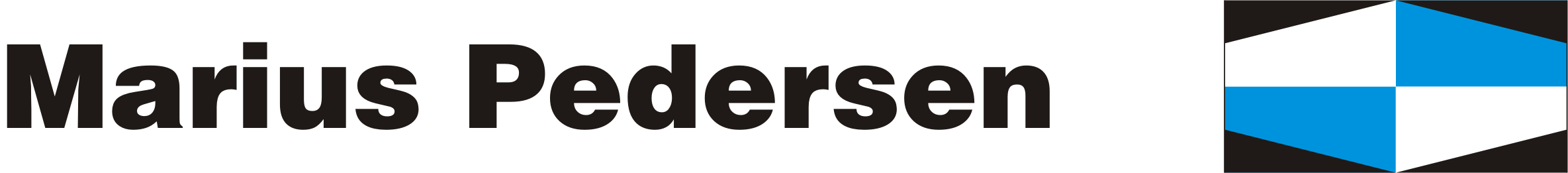 DODATEK KE SMLOUVĚ O ODVOZU A ODSTRANĚNÍ  SMĚSNÉHO KOMUNÁLNÍHO ODPADUSMLUVNÍ STRANYSmluvní strany se dohodly na změně výše uvedené smlouvy:ROZSAH A CENA SLUŽBY, PLATEBNÍ PODMÍNKYObjednatel objednává u zhotovitele a zhotovitel bude objednateli zajišťovat službu za podmínek řešených touto smlouvou. Cena služby je dána platným ceníkem služeb společnosti, který je uveden v příloze č. 1 tohoto dodatku. Ceny jsou bez DPH.  Platba za poskytovanou službu je prováděna na základě vystavené faktury (daňového dokladu). Zhotovitel vystaví fakturu nejpozději do konce prvního měsíce fakturačního období. Dnem zdanitelného plnění je datum vystavení faktury. Změny služby uskutečněné v průběhu fakturačního období budou vyfakturovány dalším daňovým dokladem (faktura, opravný daňový doklad). V případě pozdní úhrady je zhotovitel oprávněn fakturovat smluvní pokutu ve výši 0,05 % z dlužné částky za každý kalendářní den prodlení s platbou a objednatel se zavazuje vyfakturovanou smluvní pokutu uhradit do 14-ti dnů od data odeslání faktury.Úpravy ceníku je zhotovitel oprávněn provádět minimálně 14 dnů před datem platnosti nových cen a neprodleně tyto změny oznámit objednateli. Příloha č.1 smlouvy o odvozu a odstranění směsného komunálního odpadu č.8803975ROZSAH POSKYTOVANÝCH SLUŽEBK uvedeným cenám je nutné připočítat DPH podle platných předpisů.PLATNOST TÉTO PŘÍLOHY OD 29.1.2018Objednatel:Střední škola technická, Most, příspěvková organizaceZhotovitel:Marius Pedersen a.s.Sídlo:Dělnická 21, Most - VelebudiceSídlo:Průběžná 1940/3, Hradec Králové 500 09Zapsaný:Zapsaný:u KS v Hradci Králové, odd.B, vložka 389Provozovna:Střední škola technická, Most, příspěvková organizace, Dělnická 21, Most - VelebudiceProvozovna:Marius Pedersen, a.s., Provozovna MostPekárenská 24, Most 434 01Oprávn.zástupce:PaedDr.  Karel VokáčOprávn.zástupce:Jiří Hodač, zplnomocněný k jednáníIČO:00125423IČO :42194920DIČ: CZ00125423DIČ :CZ42194920Číslo účtu:Číslo účtu:8010-0708171913/0300Bank. spojení:Bank. spojení:ČSOB Hradec KrálovéTelefon:Telefon:493 645 681Kontaktní osoba:Jakub DohnalKontaktní osoba:Ivana LukešováStanovišteTyp nádobyKsZahájeníUkončeníIntervalCena za rokOdpadMost, Dělnická 211100 plast11.5.20151x14 (27)3 708,80150101Most, Dělnická 211100 plast11.5.20151x14 (27)3 708,80150102Most, Dělnická 211100 plast129.1.20181x7 (53)5 880,00150102Most, Dělnická 211100 plast11.5.20151x14 (27)3 708,80150102Most, Dělnická 211100 plast21.5.20152x739 000,00200301Most, Dělnická 211100 plast31.5.20152x758 500,00200301Most, Dělnická 211100 plast31.5.20152x758 500,00200301Most, Dělnická 211100 plast51.5.20151x7 (53)49 950,00200301Most, Dělnická 211100 plast129.1.20181x14 (27)3 708,80150101V V Teplicích, dne  Za objednatele:Za zhotovitele:Jiří Hodačzplnomocněný k jednání